 S5 Fig. Aggregate number does not correlate with LET-653 function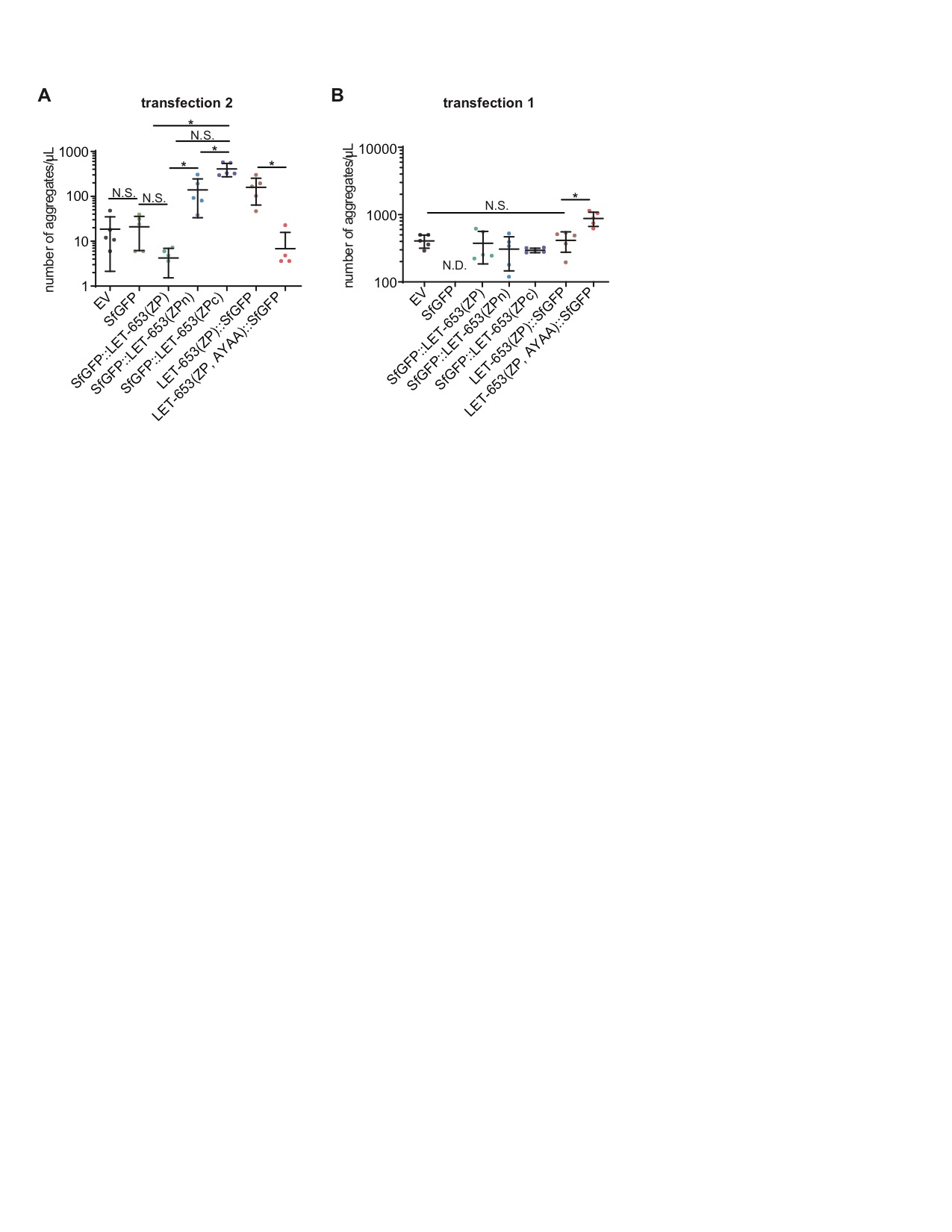 Quantification of aggregate density in media thawed and mounted on glass slides. A) Aggregate density in media from transfection 2, shown in Figure 7. *p=0.0079, two-tailed Mann Whitney U test. B) Aggregate density in media from transfection 1. Aggregate number was high across all genotypes. LET-653(ZP,AYAA) had significantly more aggregates than the other groups. *p=0.0079, two-tailed Mann Whitney U test. Error bars; standard error.